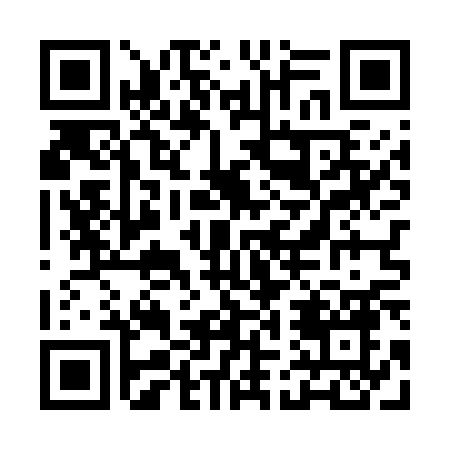 Prayer times for Northfield Falls, Vermont, USAMon 1 Jul 2024 - Wed 31 Jul 2024High Latitude Method: Angle Based RulePrayer Calculation Method: Islamic Society of North AmericaAsar Calculation Method: ShafiPrayer times provided by https://www.salahtimes.comDateDayFajrSunriseDhuhrAsrMaghribIsha1Mon3:205:1112:555:028:3810:292Tue3:215:1212:555:028:3810:293Wed3:225:1312:555:028:3710:284Thu3:235:1312:555:028:3710:275Fri3:245:1412:555:028:3710:276Sat3:255:1412:565:028:3610:267Sun3:265:1512:565:028:3610:258Mon3:275:1612:565:028:3510:249Tue3:285:1712:565:028:3510:2310Wed3:295:1712:565:028:3410:2211Thu3:305:1812:565:028:3410:2112Fri3:325:1912:565:028:3310:2013Sat3:335:2012:565:028:3310:1914Sun3:345:2112:575:028:3210:1815Mon3:365:2212:575:018:3110:1716Tue3:375:2312:575:018:3110:1617Wed3:395:2412:575:018:3010:1418Thu3:405:2412:575:018:2910:1319Fri3:425:2512:575:018:2810:1220Sat3:435:2612:575:018:2710:1021Sun3:455:2712:575:008:2610:0922Mon3:465:2812:575:008:2510:0723Tue3:485:2912:575:008:2410:0624Wed3:495:3012:574:598:2310:0425Thu3:515:3112:574:598:2210:0326Fri3:525:3312:574:598:2110:0127Sat3:545:3412:574:588:2010:0028Sun3:555:3512:574:588:199:5829Mon3:575:3612:574:588:189:5630Tue3:595:3712:574:578:179:5531Wed4:005:3812:574:578:169:53